РЕПУБЛИКА СРБИЈАОпштина Горњи МилановацКанцеларија за заштиту животне срединеТелефон: 032/515 0546e-mail: ekoloska@gornjimilanovac.rsЗАХТЕВ ЗА ИЗДАВАЊЕ ПОТВРДЕ О ИЗУЗИМАЊУ ОД ОБАВЕЗЕ ПРИБАВЉАЊА  ДОЗВОЛЕ ЗА УПРАВЉАЊЕ ОТПАДОМНа основу члана 61. Закона о управљању отпадом („Службени гласник РС“ број 36/2009, 88/2010, 14/2016 и 95/2018- др. закон) подносим  захтев  за издавање потврде о изузимању од обавеза прибављања дозволе за управљање отпадом, и то:за места на којима се складишти инертни и неопасни отпад,  за механичку припрему неопасног отпада за транспорт, и то: 1) складишта капацитета мање од 10 тона инертног отпада; 2) складишта капацитета мање од две тоне неопасног отпада и 3) случај тестирања које се врши ради утврђивања техничко технолошких параметара поновног искоришћења отпада у сврху прибављања података ради спровођења процедуре за израду студије о процени утицаја   (заокружити одговарајући број).Постројење, односно локација за коју подносим захтев налази се на територији општине/града _________________________, ул. __________________________________, КП бр._______________, КО _________________, капацитета________________________. Уз захтев достављам:Таксе/накнаде: Републичка административна такса за потврду за изузимање од обавеза прибављања дозволе у износу од 3.420,00 динара (по Тар. бр. 197) Тарифе републичких административних такси и накнада се уплаћује на текући рачун број 840-742221843-57, корисник Буџет Републике Србије, позив на број 97 72-041, сврха дознаке „Републичка административна такса“. Таксене тарифе из Закона о републичким административним таксама. РБДокументаФорма документа1.Потврда о регистрацији; Копија2.Сагласност на План заштите од удеса и План заштите од пожара ако је оператер у обавези да такву сагласност прибави (и наведене планове, а уколико није у обавези израде Плана заштите од удеса доставља интерни план заштите од удеса) или Правила заштите од пожара (у зависности од категорије угрожености од пожара), План евакуације и упутства у случају пожара, као и Програм основне обуке запослених из области заштите од пожара  на који је дата сагласност надлежног органа у складу са Законом.Копија3.Сагласност на студију о процени утицаја на животну средину или студију о процени утицаја затеченог стања или акт о ослобођењу од обавезе израде процене утицаја на животну средину у складу са законом.Копија4.Расположиву документацију о статусу објекта (употребна дозвола или решење о озакоњењу објекта или решење о издатој грађевинској и употребној дозволи у поступку легализације).Копија5.Доказ о уплати републичке административне таксеОригиналУ________________________________,   __________________________ године                    Подносилац захтева-ОператерАдресаКонтакт телефонПотпис  и печат овлашћеног лица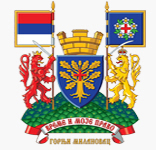 